Formato Caja de Cereal (Boceto/ Prototipo)Instrucciones de Uso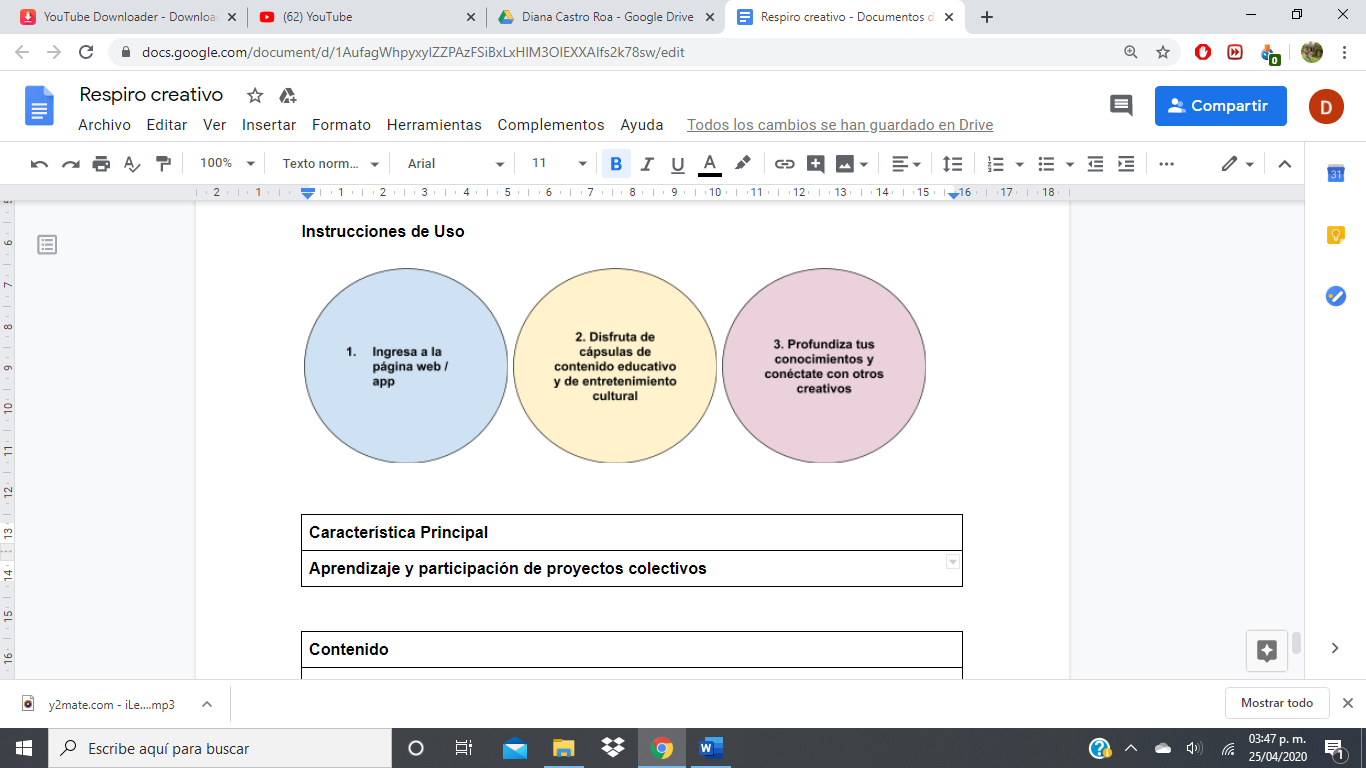 Nombre del Producto: EducreaSlogan: Circula tus ideasCaracterística PrincipalAprendizaje y participación de proyectos colectivosContenidotutoriales, master class, foros, conferencias, obras de teatro, cortometrajes, conciertos Otros Productospágina web, app, agenda culturalContáctanosdsolarteinti@gmail.com , dpcastror@unal.edu.co, pickles26.dp@gmail.com 